Friday 8th October 2021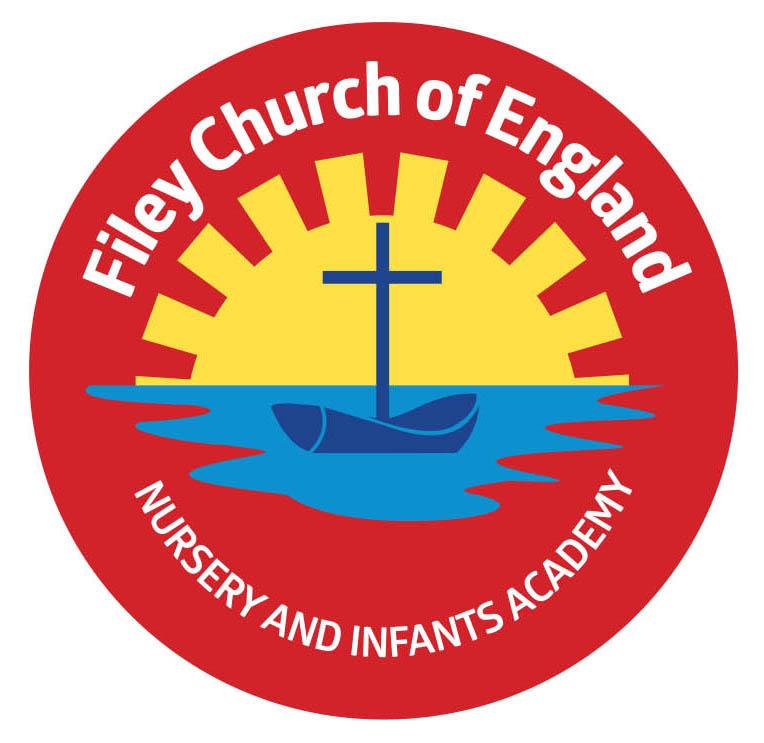 Dear Parents/CarersA big thank you to everyone for collecting sponsors for our sponsored walk and well done to everyone who took part. I was extremely proud of our children’s behaviour today, they were an absolute credit to our school and community. Sleeping ProblemsDoes your child have difficulty sleeping? Is it impacting on their behaviour or on family life? Do you need some support from a trained sleep practitioner? If so please see the leaflet attached to this email for more information.   SafeguardingOur school is proud to say that we take the safety and welfare of all of our children in our community seriously. If you are concerned about the safety of a child at our School, please contact our Designated Safeguarding Lead: Mrs Angela Clark or the Designated Safeguarding Governor: Mrs Christine Wilson via the School Office on 344649 or email admin.fis@ebor.academy Scarborough Evening NewsOur Reception classes have had their photographs taken and these will be published in the Scarborough Evening News on Thursday 21st October. If you would like to pre-order a special edition of this publication please see the letter attached to this email for more information.Parent AppointmentsYou should by now have received an appointment time to discuss how your child has settled into the new academic year. These are taking place over three days after school next week. If you have not received a time and would like one, please phone the school office on 344649 or email admin.fis@ebor.academy Wear Pink to School DayOn Friday 22nd October all staff in school will be wearing pink and making a small donation to the Breast Cancer Research Charity. If you would like your child to take part, they are very welcome to come to school on this day wearing something pink. This is totally optional with no pressure to take part.    Once again thank you for your wonderful support. If you have any questions or need help with anything please call the school office on 344649.Warm WishesAngela ClarkMrs Angela ClarkHead of School  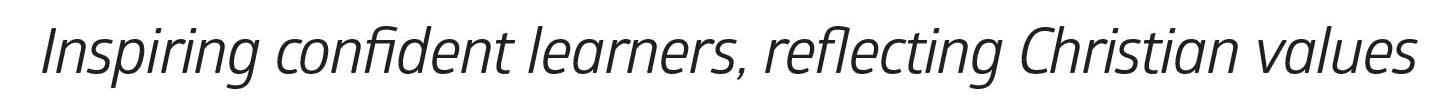 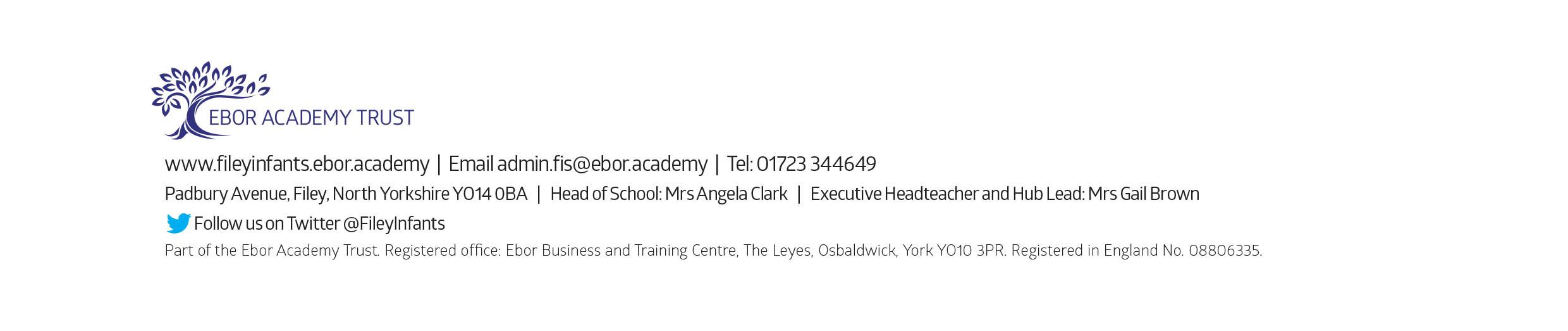 